Z P R A V O D A J – 3 . K L M – D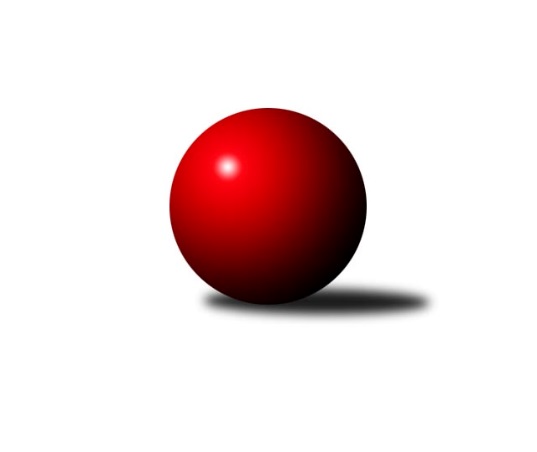 16Ročník 2018/2019	17.2.2019           Zlín neponechává nic náhodě a pokračuje na vítězné vlně, tentokrát vítězí na kuželně Slavonic. Opačný konec tabulky bude každým odehraným kolem kritický pro Ivančice a Ratíškovice, pokud družstva nezačnou bodovat, těžko zůstanou pro další ročník v této soutěži.           Chřipková epidemie si vybrala svou „daň“ v podobě odložení utkání Jihlava – Žirovnice v tomto kole, utkání se odehraje 30.3.2019 od 12:00 hodin, prosím uvědomte o termínu delegovaného rozhodčího. Nejlepšího výkonu v tomto kole: 3401 dosáhlo družstvo: SK Podlužan PrušánkySouhrnný přehled výsledků:TJ Loko. Č. Budějovice	- KK Réna Ivančice 	5:3	3179:3094	(15.0:9.0)	16.2.SK Podlužan Prušánky	- TJ Sokol Mistřín	8:0	3401:3287	(15.0:9.0)	16.2.TJ Sokol Slavonice 	- KC Zlín	2:6	3170:3196	(12.0:12.0)	16.2.TJ Sokol Šanov	- TJ Centropen Dačice B	7:1	3303:3152	(16.0:8.0)	16.2.TJ Sokol Husovice C	- SK Baník Ratiškovice	6:2	3166:3033	(18.0:6.0)	17.2.TJ Start Jihlava 	- KK Slavoj Žirovnice 		dohrávka		30.3.Tabulka družstev:	1.	KC Zlín	16	15	1	0	97.0 : 31.0 	219.5 : 164.5 	 3247	31	2.	SK Podlužan Prušánky	16	12	0	4	84.0 : 44.0 	226.0 : 158.0 	 3269	24	3.	KK Slavoj Žirovnice	15	10	1	4	71.5 : 48.5 	192.5 : 167.5 	 3199	21	4.	TJ Lokomotiva České Budějovice	16	9	0	7	67.0 : 61.0 	204.0 : 180.0 	 3187	18	5.	TJ Sokol Slavonice	16	8	1	7	66.5 : 61.5 	200.0 : 184.0 	 3205	17	6.	TJ Sokol Šanov	16	8	0	8	66.0 : 62.0 	189.0 : 195.0 	 3231	16	7.	TJ Sokol Husovice C	16	6	2	8	56.0 : 72.0 	195.0 : 189.0 	 3182	14	8.	TJ Centropen Dačice B	16	6	1	9	58.0 : 70.0 	188.5 : 195.5 	 3178	13	9.	TJ Start Jihlava	15	6	0	9	51.0 : 69.0 	156.0 : 204.0 	 3180	12	10.	TJ Sokol Mistřín	16	6	0	10	57.5 : 70.5 	191.5 : 192.5 	 3201	12	11.	KK Réna Ivančice	16	3	0	13	45.0 : 83.0 	162.5 : 221.5 	 3125	6	12.	SK Baník Ratiškovice	16	3	0	13	40.5 : 87.5 	155.5 : 228.5 	 3164	6  Podrobné výsledky kola:	 TJ Loko. Č. Budějovice	3179	5:3	3094	KK Réna Ivančice 	Martin Voltr	124 	 149 	 140 	144	557 	 3:1 	 537 	 136	143 	 134	124	Tomáš Buršík	Zdeněk Kamiš	159 	 115 	 145 	142	561 	 3:1 	 506 	 113	148 	 123	122	Marek Čech	Tomáš Polánský	132 	 118 	 126 	136	512 	 2:2 	 518 	 135	133 	 120	130	Tomáš Hrdlička	Jan Sýkora	129 	 121 	 129 	132	511 	 4:0 	 475 	 118	117 	 118	122	Tomáš Řihánek	Jiří Reban	128 	 110 	 144 	132	514 	 2:2 	 521 	 137	134 	 125	125	Jaroslav Mošať	Pavel Černý	131 	 118 	 146 	129	524 	 1:3 	 537 	 132	127 	 140	138	Miroslav Nemravarozhodčí: Klojda LukášNejlepší výkon utkání: 561 - Zdeněk Kamiš	 SK Podlužan Prušánky	3401	8:0	3287	TJ Sokol Mistřín	Stanislav Esterka	142 	 141 	 152 	144	579 	 2:2 	 566 	 162	118 	 141	145	Zbyněk Cízler	Jan Zálešák	143 	 124 	 141 	161	569 	 2:2 	 550 	 160	133 	 119	138	Petr Málek	Lukáš Hlavinka	138 	 123 	 140 	148	549 	 2:2 	 546 	 130	142 	 142	132	Josef Toman	Martin Tesařík	157 	 132 	 146 	127	562 	 4:0 	 510 	 128	129 	 133	120	Jaroslav Polášek	Michal Pálka	142 	 143 	 141 	119	545 	 3:1 	 540 	 131	136 	 115	158	Luděk Svozil	Zdeněk Zálešák	145 	 155 	 146 	151	597 	 2:2 	 575 	 153	133 	 154	135	Zbyněk Bábíčekrozhodčí: Vedoucí družstevNejlepší výkon utkání: 597 - Zdeněk Zálešák	 TJ Sokol Slavonice 	3170	2:6	3196	KC Zlín	Pavel Blažek	162 	 119 	 127 	123	531 	 1:3 	 566 	 142	147 	 137	140	Bronislav Fojtík	Miroslav Bartoška	148 	 131 	 117 	157	553 	 3:1 	 498 	 122	118 	 131	127	Jindřich Kolařík *1	Zdeněk Holub	127 	 142 	 124 	137	530 	 3:1 	 501 	 112	129 	 126	134	Radim Abrahám	Stanislav Tichý	147 	 107 	 131 	138	523 	 1:3 	 569 	 136	145 	 143	145	David Matlach	Jiří Svoboda	115 	 142 	 127 	139	523 	 2:2 	 535 	 138	135 	 132	130	Karel Ivaniš	Michal Dostál	120 	 128 	 113 	149	510 	 2:2 	 527 	 142	116 	 147	122	Lubomír Matějíčekrozhodčí: Smažil Josef
střídání: *1 od 61. hodu Tomáš PolášekNejlepší výkon utkání: 569 - David Matlach	 TJ Sokol Šanov	3303	7:1	3152	TJ Centropen Dačice B	Aleš Procházka	143 	 120 	 138 	136	537 	 3:1 	 498 	 115	112 	 143	128	Petr Janák	Ladislav Kacetl	135 	 127 	 141 	113	516 	 3:1 	 518 	 134	125 	 118	141	Tomáš Bártů	Tomáš Červenka	118 	 125 	 124 	152	519 	 1:3 	 562 	 139	147 	 146	130	Lukáš Prkna	Petr Mika	148 	 173 	 164 	126	611 	 2:2 	 542 	 150	129 	 113	150	Jiří Malínek	Jiří Konvalinka	141 	 153 	 143 	143	580 	 4:0 	 528 	 133	137 	 122	136	Petr Semorád	Petr Bakaj	137 	 120 	 138 	145	540 	 3:1 	 504 	 130	134 	 118	122	Milan Kabelkarozhodčí: Mika JiříNejlepší výkon utkání: 611 - Petr Mika	 TJ Sokol Husovice C	3166	6:2	3033	SK Baník Ratiškovice	Jan Machálek	131 	 131 	 116 	117	495 	 2:2 	 509 	 121	116 	 132	140	Michal Tušl *1	Tomáš Válka	126 	 139 	 133 	136	534 	 2:2 	 531 	 132	130 	 151	118	Viktor Výleta	Radim Máca	140 	 146 	 124 	146	556 	 4:0 	 483 	 134	97 	 119	133	Václav Podéšť	Igor Sedlák	102 	 127 	 138 	127	494 	 2:2 	 526 	 118	123 	 137	148	Stanislav Polášek	Jaromír Šula	136 	 137 	 140 	126	539 	 4:0 	 509 	 133	129 	 135	112	Josef Něnička	Radim Meluzín	135 	 142 	 148 	123	548 	 4:0 	 475 	 118	130 	 110	117	Aleš Zálešákrozhodčí: Blanka Sedláková
střídání: *1 od 61. hodu Dominik SchüllerNejlepší výkon utkání: 556 - Radim MácaPořadí jednotlivců:	jméno hráče	družstvo	celkem	plné	dorážka	chyby	poměr kuž.	Maximum	1.	Jiří Konvalinka	TJ Sokol Šanov	571.42	378.0	193.4	2.1	8/9	(599)	2.	Jan Zálešák	SK Podlužan Prušánky	562.71	368.3	194.4	4.2	9/9	(613)	3.	Vojtěch Novák	SK Podlužan Prušánky	556.51	368.6	188.0	2.5	7/9	(586)	4.	Martin Voltr	TJ Lokomotiva České Budějovice	554.29	364.3	189.9	2.8	9/9	(608)	5.	Lukáš Hlavinka	SK Podlužan Prušánky	553.75	368.1	185.6	1.9	7/9	(582)	6.	Petr Mika	TJ Sokol Šanov	553.70	369.3	184.4	3.1	9/9	(613)	7.	Tomáš Polášek	KC Zlín	553.00	366.4	186.6	4.5	6/9	(587)	8.	Luděk Svozil	TJ Sokol Mistřín	552.60	367.6	185.0	3.1	9/9	(593)	9.	Tomáš Válka	TJ Sokol Husovice C	552.04	367.6	184.4	3.1	6/9	(579)	10.	Zdeněk Zálešák	SK Podlužan Prušánky	552.00	368.8	183.2	2.5	9/9	(657)	11.	Patrik Solař	KK Slavoj Žirovnice 	551.17	376.0	175.1	5.5	6/8	(576)	12.	Aleš Procházka	TJ Sokol Šanov	550.52	365.9	184.6	4.0	7/9	(589)	13.	Viktor Výleta	SK Baník Ratiškovice	550.16	365.5	184.7	3.7	9/9	(586)	14.	Michal Dostál	TJ Sokol Slavonice 	548.44	362.3	186.1	4.4	8/9	(620)	15.	Bronislav Fojtík	KC Zlín	547.30	369.1	178.2	3.9	9/9	(577)	16.	Radek Janás	KC Zlín	546.24	369.5	176.8	4.8	7/9	(581)	17.	Libor Kočovský	KK Slavoj Žirovnice 	544.77	370.2	174.6	4.7	8/8	(620)	18.	Radim Abrahám	KC Zlín	544.06	352.8	191.3	2.7	6/9	(584)	19.	Jaroslav Mošať	KK Réna Ivančice 	543.13	363.6	179.5	2.2	7/9	(568)	20.	Karel Ivaniš	KC Zlín	543.08	369.6	173.5	4.6	8/9	(596)	21.	Milan Kabelka	TJ Centropen Dačice B	541.05	362.5	178.5	5.4	8/9	(594)	22.	Martin Votava	TJ Start Jihlava 	539.89	365.7	174.2	4.2	9/9	(572)	23.	Milan Volf	TJ Sokol Šanov	539.75	364.4	175.4	5.6	7/9	(573)	24.	Jiří Svoboda	TJ Sokol Slavonice 	538.70	365.6	173.1	4.8	8/9	(580)	25.	Miroslav Bartoška	TJ Sokol Slavonice 	538.66	364.0	174.7	7.9	8/9	(590)	26.	David Švéda	KK Slavoj Žirovnice 	537.16	367.0	170.2	5.0	7/8	(613)	27.	Jiří Reban	TJ Lokomotiva České Budějovice	536.71	363.9	172.8	6.1	9/9	(580)	28.	Roman Doležal	TJ Start Jihlava 	536.22	359.1	177.1	4.5	9/9	(568)	29.	Tomáš Bártů	TJ Centropen Dačice B	536.03	363.9	172.2	4.8	8/9	(562)	30.	Tomáš Buršík	KK Réna Ivančice 	535.35	359.1	176.3	5.9	9/9	(573)	31.	Lukáš Prkna	TJ Centropen Dačice B	535.35	363.3	172.1	6.3	7/9	(565)	32.	Dominik Fojtík	SK Podlužan Prušánky	535.29	367.1	168.1	5.1	6/9	(596)	33.	Stanislav Esterka	SK Podlužan Prušánky	535.27	357.2	178.1	4.3	6/9	(579)	34.	Petr Votava	TJ Start Jihlava 	534.82	362.6	172.3	6.8	8/9	(564)	35.	Jiří Malínek	TJ Centropen Dačice B	534.77	364.0	170.8	6.1	6/9	(584)	36.	Pavel Husar	TJ Sokol Husovice C	534.69	359.5	175.2	4.8	9/9	(563)	37.	Pavel Černý	TJ Lokomotiva České Budějovice	533.32	361.2	172.1	6.8	8/9	(553)	38.	Martin Fiala	TJ Sokol Mistřín	533.22	363.8	169.4	6.1	7/9	(576)	39.	Zbyněk Bábíček	TJ Sokol Mistřín	532.96	353.1	179.9	5.8	9/9	(575)	40.	Radim Meluzín	TJ Sokol Husovice C	532.94	362.9	170.0	4.9	9/9	(589)	41.	Zdeněk Kamiš	TJ Lokomotiva České Budějovice	532.49	356.6	175.9	4.0	9/9	(607)	42.	Lukáš Novák	TJ Start Jihlava 	532.46	364.4	168.0	6.8	9/9	(596)	43.	Zdeněk Holub	TJ Sokol Slavonice 	532.30	356.1	176.2	4.6	9/9	(572)	44.	Pavel Blažek	TJ Sokol Slavonice 	531.55	361.6	170.0	5.2	8/9	(585)	45.	Lubomír Matějíček	KC Zlín	531.36	360.9	170.4	3.9	7/9	(592)	46.	Jiří Matoušek	TJ Sokol Slavonice 	531.27	358.9	172.4	4.1	6/9	(544)	47.	Radim Máca	TJ Sokol Husovice C	530.21	358.8	171.4	6.1	9/9	(589)	48.	Tomáš Červenka	TJ Sokol Šanov	529.98	363.3	166.7	7.3	7/9	(555)	49.	František Kožich	KK Slavoj Žirovnice 	529.56	362.5	167.1	6.2	8/8	(582)	50.	Jaroslav Polášek	TJ Sokol Mistřín	529.54	368.7	160.9	6.5	8/9	(585)	51.	Miroslav Nemrava	KK Réna Ivančice 	529.32	358.9	170.4	5.0	9/9	(547)	52.	Dominik Schüller	SK Baník Ratiškovice	528.85	350.5	178.4	6.0	8/9	(566)	53.	Jaroslav Matějka	TJ Start Jihlava 	528.43	355.3	173.1	5.4	9/9	(581)	54.	Miroslav Čekal	KK Slavoj Žirovnice 	527.10	359.6	167.5	4.5	6/8	(564)	55.	Michal Tušl	SK Baník Ratiškovice	527.06	355.9	171.1	7.9	6/9	(572)	56.	Josef Toman	TJ Sokol Mistřín	526.40	358.3	168.1	6.3	6/9	(596)	57.	Petr Janák	TJ Centropen Dačice B	526.25	347.1	179.1	4.2	9/9	(577)	58.	Václav Podéšť	SK Baník Ratiškovice	525.42	361.2	164.2	6.7	8/9	(576)	59.	Jakub Cizler	TJ Sokol Mistřín	524.08	353.6	170.5	5.9	7/9	(610)	60.	Igor Sedlák	TJ Sokol Husovice C	523.57	358.8	164.8	6.9	9/9	(570)	61.	Tomáš Reban	TJ Lokomotiva České Budějovice	522.52	357.7	164.8	7.4	8/9	(568)	62.	Petr Semorád	TJ Centropen Dačice B	522.43	354.6	167.9	6.8	7/9	(572)	63.	Aleš Zálešák	SK Baník Ratiškovice	521.73	348.7	173.0	6.3	9/9	(563)	64.	Dalibor Šalplachta	KK Réna Ivančice 	520.57	357.5	163.1	5.4	6/9	(554)	65.	Martin Gabrhel	TJ Sokol Husovice C	519.70	359.1	160.6	8.2	6/9	(545)	66.	Tomáš Polánský	TJ Lokomotiva České Budějovice	511.41	354.3	157.1	8.5	8/9	(551)	67.	Tomáš Hrdlička	KK Réna Ivančice 	510.74	348.5	162.3	7.7	9/9	(592)	68.	Jiří Vlach	TJ Start Jihlava 	510.25	356.6	153.6	7.1	9/9	(559)	69.	Marek Čech	KK Réna Ivančice 	508.74	354.5	154.2	8.6	7/9	(546)		David Matlach	KC Zlín	569.00	371.0	198.0	1.0	1/9	(569)		Martin Tesařík	SK Podlužan Prušánky	555.65	364.6	191.1	5.3	4/9	(566)		Karel Fabeš	TJ Centropen Dačice B	551.00	355.0	196.0	4.0	1/9	(551)		Petr Málek	TJ Sokol Mistřín	550.00	361.0	189.0	9.0	1/9	(550)		Jakub Kožich	KK Slavoj Žirovnice 	547.75	368.9	178.9	4.0	5/8	(566)		Miroslav Málek	KC Zlín	544.85	367.8	177.1	5.1	5/9	(561)		Jiří Trávníček	TJ Sokol Husovice C	543.00	373.0	170.0	7.0	1/9	(543)		Zbyněk Cízler	TJ Sokol Mistřín	540.50	356.5	184.0	5.5	2/9	(566)		Jaromír Šula	TJ Sokol Husovice C	538.25	373.9	164.4	4.8	4/9	(547)		Petr Bakaj	TJ Sokol Šanov	537.35	372.2	165.2	8.5	5/9	(563)		Josef Něnička	SK Baník Ratiškovice	536.08	359.6	176.5	4.6	5/9	(580)		Daniel Bašta	KK Slavoj Žirovnice 	532.00	355.0	177.0	3.0	1/8	(532)		David Drobilič	TJ Sokol Slavonice 	527.00	346.0	181.0	4.0	1/9	(527)		Michal Hrdlička	KK Réna Ivančice 	526.50	361.0	165.5	7.5	1/9	(531)		Jiří Ondrák	TJ Sokol Slavonice 	526.00	358.0	168.0	6.0	1/9	(526)		Petr Kesjár	TJ Sokol Šanov	525.00	351.0	174.0	6.0	1/9	(525)		Stanislav Zálešák	TJ Sokol Mistřín	524.91	362.1	162.9	6.0	5/9	(567)		Tomáš Pospíchal	TJ Centropen Dačice B	524.80	371.4	153.4	6.9	5/9	(602)		Stanislav Červenka	TJ Sokol Šanov	524.78	364.0	160.8	7.8	3/9	(538)		Jiří Ondrák	TJ Sokol Slavonice 	524.00	352.0	172.0	5.3	3/9	(544)		Radek Beranovský	TJ Centropen Dačice B	524.00	372.0	152.0	6.0	1/9	(524)		Jindřich Kolařík	KC Zlín	523.96	352.2	171.8	3.8	5/9	(563)		Pavel Ryšavý	KK Slavoj Žirovnice 	522.08	356.6	165.5	7.6	5/8	(554)		Láďa Chalupa	TJ Sokol Slavonice 	522.00	332.0	190.0	3.0	1/9	(522)		Lukáš Křížek	TJ Centropen Dačice B	521.50	363.0	158.5	9.0	1/9	(530)		Martin Sedlák	TJ Sokol Husovice C	519.00	348.0	171.0	8.0	1/9	(519)		Michal Pálka	SK Podlužan Prušánky	518.50	354.0	164.5	8.8	4/9	(547)		Ladislav Kacetl	TJ Sokol Šanov	516.00	340.0	176.0	6.0	1/9	(516)		Jan Zifčák ml.	TJ Sokol Šanov	512.67	354.3	158.3	5.7	3/9	(515)		Jan Sýkora	TJ Lokomotiva České Budějovice	512.50	347.3	165.3	7.0	4/9	(541)		Tomáš Koplík	SK Baník Ratiškovice	511.53	350.3	161.3	9.7	5/9	(539)		Jan Machálek ml.	TJ Sokol Husovice C	511.00	355.0	156.0	9.0	1/9	(511)		Petr Hlaváček	TJ Start Jihlava 	511.00	356.0	155.0	6.0	2/9	(519)		Michal Stieranka	TJ Sokol Šanov	510.30	356.4	154.0	8.4	4/9	(552)		Jan Machálek	TJ Sokol Husovice C	509.17	347.8	161.3	9.0	2/9	(554)		Stanislav Tichý	TJ Sokol Slavonice 	505.67	345.7	160.0	8.2	2/9	(523)		Eduard Kremláček	KK Réna Ivančice 	504.75	345.3	159.5	7.0	2/9	(543)		Luděk Kolář	KK Réna Ivančice 	500.00	344.0	156.0	13.0	1/9	(500)		Stanislav Polášek	SK Baník Ratiškovice	498.67	347.3	151.3	10.3	3/9	(526)		Michal Šimek	SK Podlužan Prušánky	495.00	369.0	126.0	9.0	1/9	(495)		Petr Trusina	TJ Sokol Husovice C	491.00	353.0	138.0	16.0	1/9	(491)		Luboš Staněk	KK Réna Ivančice 	490.50	346.0	144.5	12.0	2/9	(492)		Tomáš Řihánek	KK Réna Ivančice 	489.67	343.0	146.7	7.7	3/9	(512)		Rudolf Borovský	TJ Sokol Slavonice 	488.00	350.0	138.0	9.0	1/9	(488)		Karel Kunc	TJ Centropen Dačice B	486.00	342.0	144.0	11.0	1/9	(486)		Karel Gabrhel	TJ Sokol Husovice C	483.00	349.0	134.0	13.0	1/9	(483)Sportovně technické informace:Zápisy z utkání mi prosím posílejte řádně vyplněné, první v pořadí je pouze příjmení (nepoužívejte pouze velká písmena) o řádek níže je jméno a o řádek níže je registrační číslo. Prosím, nezapomínat uvádět do poznámky v zápisu o utkání jasně status startu hráčky mimo soupisku.start náhradníkadopsání na soupiskuStále není jasno jak uvádět příjmení a jméno, je nutné použít diakritiku při vyplňování.Zápis mi prosím pošlete pouze, pokud si netroufnete ho zadat do výsledkového systému kuzelky.com, doporučuji si tento systém osahat co nejdříve, možná bude od další sezóny již povinnost všech družstev to tam zadávat.Všem jsem posílal přihlašovací údaje, pokud nebude někomu fungovat přihlášení ať mi napíše a já mu pošlu nové příhlašovací údaje. Po zadaní výsledků je zapotřebí zadání uložit, jinak se výsledek nepromítne do tabulky družstev.Systém kuzelky.com umožňuje zadávat výsledky průběžně v průběhu utkání.Nejlepší bude zápis z utkání zadáte nebo odešlete hned po utkání, mám více času reagovat na případné nesrovnalosti.Adresy kam případně zápis posílat: petr.kohlicek@seznam.cz, petr.kohlicek@kuzelky.cz Starty náhradníků:registrační číslo	jméno a příjmení 	datum startu 	družstvo	číslo startu17212	Ladislav Kacetl	16.02.2019	TJ Sokol Šanov	1x13206	Zbyněk Cízler	16.02.2019	TJ Sokol Mistřín	3x25483	Stanislav Tichý	16.02.2019	TJ Sokol Slavonice 	1x20064	Michal Pálka	16.02.2019	SK Podlužan Prušánky	3x18086	Jan Sýkora	16.02.2019	TJ Lokomotiva České Budějovice	2x21108	Martin Tesařík	16.02.2019	SK Podlužan Prušánky	3x10291	Tomáš Řihánek	16.02.2019	KK Réna Ivančice 	3x24069	Petr Málek	16.02.2019	TJ Sokol Mistřín	4x21456	David Matlach	16.02.2019	KC Zlín	2x
Hráči dopsaní na soupisku:registrační číslo	jméno a příjmení 	datum startu 	družstvoProgram dalšího kola:17. kolo23.2.2019	so	10:00	SK Baník Ratiškovice - TJ Sokol Šanov	23.2.2019	so	10:00	TJ Centropen Dačice B - TJ Lokomotiva České Budějovice	23.2.2019	so	10:00	KK Réna Ivančice  - TJ Sokol Slavonice 	23.2.2019	so	12:30	TJ Start Jihlava  - SK Podlužan Prušánky	23.2.2019	so	14:00	KK Slavoj Žirovnice  - TJ Sokol Husovice C	23.2.2019	so	16:00	KC Zlín - TJ Sokol MistřínZpracoval: Petr Kohlíček, GSM 777 626 473Dne: 17.02.2019Nejlepší šestka kola - absolutněNejlepší šestka kola - absolutněNejlepší šestka kola - absolutněNejlepší šestka kola - absolutněNejlepší šestka kola - dle průměru kuželenNejlepší šestka kola - dle průměru kuželenNejlepší šestka kola - dle průměru kuželenNejlepší šestka kola - dle průměru kuželenNejlepší šestka kola - dle průměru kuželenPočetJménoNázev týmuVýkonPočetJménoNázev týmuPrůměr (%)Výkon5xPetr MikaŠanov6116xPetr MikaŠanov115.356114xZdeněk ZálešákPrušánky5977xJiří KonvalinkaŠanov109.495807xJiří KonvalinkaŠanov5804xZdeněk ZálešákPrušánky108.965971xStanislav EsterkaPrušánky5794xZdeněk KamišČeské Buděj.108.085611xZbyněk BábíčekMistřín5751xDavid MatlachKC Zlín107.845691x
6xDavid Matlach
Jan ZálešákKC Zlín
Prušánky569
5698xMartin VoltrČeské Buděj.107.31557